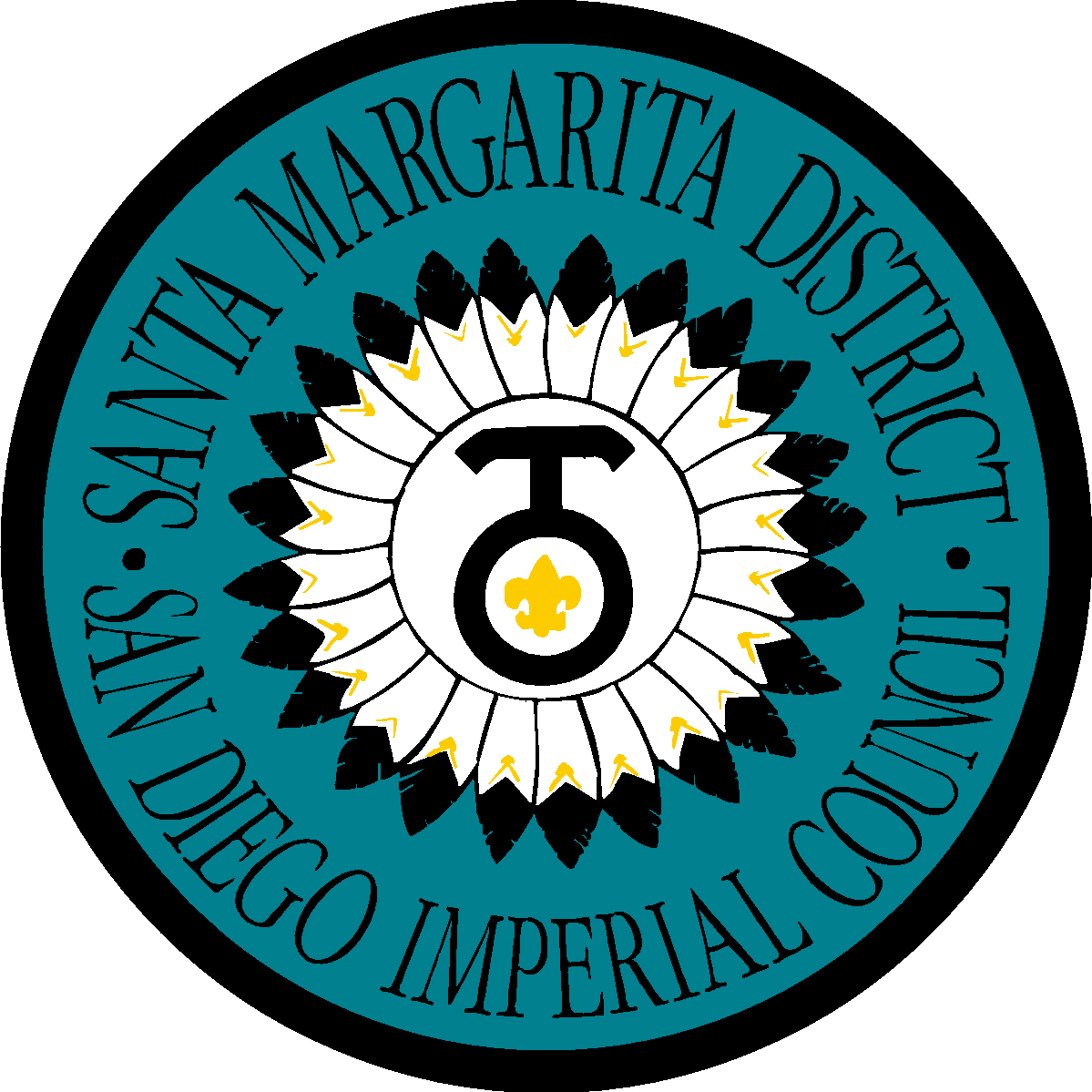 Rotary Club of El Camino Real - Oceanside2013 Santa Margarita District Eagle Scout of the Year ApplicationTo ensure that your application is reviewed, please read and follow these guidelines and requirements as written.Guidelines:The Eagle Scout applying for this award must complete the application personally.Enclose only the items requested in the requirements (no additional pages or any other supplemental items can be added).Answer all questions on the application.All applications become the property of the Santa Margarita selection committee and will not be returned to the applicant. Winner will be announced at the Santa Margarita Eagle Dinner on February 27, 2014.Submitting an application is in no way a guarantee that an award will be granted. There is no appeal and the decision of the selection committee is final.All applications must be printed in ink or typed. Please use your best ability when filling out the application. Requirements:Be a Santa Margarita Eagle Scout that earned his Eagle rank in 2013.Application must be received by February 10, 2014Font 10 point or higher must be used when filling out application.Scout must have demonstrated leadership abilities in Scouting and have a strong record of participation in activities outside of Scouting.Provide one signed recommendation letter from a person in Scouting that knows you personally (this can be your leader, member of your unit, district volunteer, etc). The letter should attest to the general character of the applicant. No other letters will be accepted.NOTE: You will receive an email back within 2 days letting you know your application has been received. If you do not receive this email, know we have not received your application.Completed application packet should be sent via email to Pam Dixon at: northcountyeagles@hotmail.com. A receipt will be sent when application has been received. Nominations are due by February 10, 2014. Scouting RecordCommunityState your participation, service, and leadership in your community. (Use only this page.)ScoutingWhat qualities of leadership have you learned in the Scouting program? (Use only this page.)AuthorizationOn my honor as an Eagle Scout, all information and statements in this application are true and correct. _________________________________________________________   ________________________Signature of Eagle Scout                                             DateIf under 18 years old: I have read this application and my son has my approval to submit this application to the Santa Margarita Eagle Scholarship Committee. _________________________________________________________   ________________________Signature Parent/ Guardian                                        Date

Completed application packet should be sent to: Pam Dixon, Eagle Board Chair at: northcountyeagles@hotmail.comAny questions, contact Pam Dixon at 760-712-2183.Positions Held (check all that apply)Staff Positions Held (check all that apply)Patrol LeaderCouncil Camp StaffAssistant Senior Patrol LeaderNational Camp StaffTroop Guide	Philmont Staff	Order of the Arrow Troop Representative                                  High Adventure Base Staff                                  Varsity Captain 	National Scout Jamboree StaffVarsity CocaptainDistrict Camporee StaffProgram ManagerNational Youth Leadership Training (NYLT)Venturing PresidentNational Advanced Youth Leadership Experience (NAYLE)Venturing Vice-PresidentOther Staff Position: List up to 3Venturing Secretary1.Venturing Crew/Ship Officer2.OA Member3.Other Leadership Position Held: List up to 21.2.National Awards Earned (check all that apply)BSA Lifeguard50-Miler AwardHistoric Trails AwardOA BrotherhoodOA Vigil Honor 	Religious EmblemMerit Badges (please give number earned)Bronze PalmGold PalmSilver PalmOther Scouting Awards: List up to 3 Awards1.2.3.Eagle Scout NameAddressEmailUnit #Date earned Eagle Rank: